ИНФОРМАЦИЯо проведении на территории Ростовской области Общероссийской антинаркотической акции «Сообщи, где торгуют смертью»В соответствии с Планом основных организационных мероприятий МВД России с 13 по 24 марта 2023 года проводится Общероссийская антинаркотическая акция «Сообщи, где торгуют смертью» (далее – акция).Основными задачами указанной акции являются:получение и проверка информации о фактах незаконного оборота наркотических средств и психотропных веществ;изучение общественного мнения по вопросам изменения действующего законодательства, лечения и реабилитации наркопотребителей;оказание консультационной помощи гражданам специалистами в сфере профилактики наркомании, лечения и реабилитации наркопотребителей.На территории Ростовской области акцию проводит управление по контролю 
за оборотом наркотиков Главного управления МВД России по Ростовской области при поддержке Правительства Ростовской области, министерства здравоохранения Ростовской области, войскового казачьего общества «Всевеликое войско Донское», общественных и волонтерских организаций Ростовской области.В нашей жизни нет места наркотикам и наркопритонам.Сделайте вашу жизнь безопасной!Защитите ваших детей и близких от наркотиков! Не оставайтесь равнодушными!Сообщите информацию о том, где торгуют наркотиками!Прием данной информации от граждан будет осуществляться по следующим телефонам и адресам:круглосуточный телефон дежурной части управления по контролю за оборотом наркотиков Главного управления МВД России по Ростовской области –8 (863) 249-34-44;«телефон доверия» Государственного бюджетного учреждения Ростовской области «Наркологический диспансер» (понедельник-пятница, с 9.00 до 17.30) – 8 (863) 240-60-70;раздел «Прием обращений» официального сайта Главного управления МВД России по Ростовской области https://61.мвд.рф/request_mainОМВД России по Миллеровскому району «телефон горячей линии» - 2-96-64По телефону областного наркологического диспансера можно получить консультативную помощь по вопросам лечения и реабилитации потребителей наркотиков.Активная жизненная позиция и неравнодушие жителей Дона может помочь правоохранительным органам выявить большее количество преступников, посягающих на жизнь и безопасность граждан.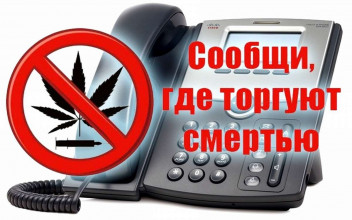 